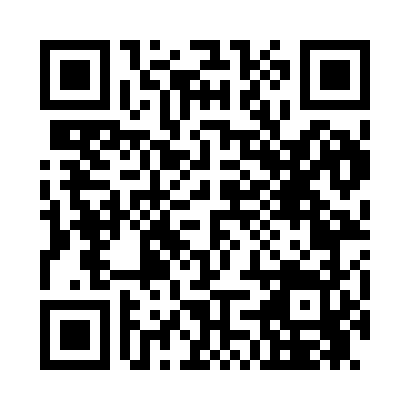 Prayer times for Torringford, Connecticut, USAMon 1 Jul 2024 - Wed 31 Jul 2024High Latitude Method: Angle Based RulePrayer Calculation Method: Islamic Society of North AmericaAsar Calculation Method: ShafiPrayer times provided by https://www.salahtimes.comDateDayFajrSunriseDhuhrAsrMaghribIsha1Mon3:395:2212:564:598:3110:132Tue3:405:2212:574:598:3110:133Wed3:415:2312:574:598:3110:124Thu3:415:2312:574:598:3010:125Fri3:425:2412:574:598:3010:116Sat3:435:2412:574:598:3010:117Sun3:445:2512:574:598:2910:108Mon3:455:2612:584:598:2910:099Tue3:465:2612:584:598:2910:0910Wed3:475:2712:584:598:2810:0811Thu3:485:2812:584:598:2810:0712Fri3:495:2912:584:598:2710:0613Sat3:515:3012:584:598:2710:0514Sun3:525:3012:584:598:2610:0415Mon3:535:3112:584:598:2510:0316Tue3:545:3212:584:598:2510:0217Wed3:555:3312:594:598:2410:0118Thu3:575:3412:594:598:2310:0019Fri3:585:3512:594:588:229:5920Sat3:595:3512:594:588:229:5821Sun4:005:3612:594:588:219:5622Mon4:025:3712:594:588:209:5523Tue4:035:3812:594:588:199:5424Wed4:055:3912:594:578:189:5325Thu4:065:4012:594:578:179:5126Fri4:075:4112:594:578:169:5027Sat4:095:4212:594:578:159:4828Sun4:105:4312:594:568:149:4729Mon4:115:4412:594:568:139:4530Tue4:135:4512:594:558:129:4431Wed4:145:4612:594:558:119:42